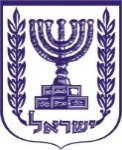 תוכן ענייניםטיוטת צו	2א. שם הצו המוצע	2ב. מטרת הצו המוצע והצורך בו	2ג. להלן נוסח טיוטת הצו המוצע:	2טיוטת צו תעריף המכס והפטורים ומס קנייה על טובין (תיקון מס'...), התשפ"ג 2023	3תיקון התוספת הראשונה	3תיקון התוספת השמינית	3דברי הסבר	4טיוטת צושם הצו המוצעצו תעריף המכס והפטורים ומס קנייה על טובין (תיקון מס'...), התשפ"ג-2023מטרת הצו המוצע והצורך בו בצו זה מוצע לעדכן את התוספת הראשונה והתוספת השמינית לצו תעריף המכס והפטורים ומס קנייה על טובין, התשע"ז-2017, וזאת במטרה להטמיע את העדכון להסכם הסחר בין הרפובליקה הטורקית לבין מדינת ישראל, אשר צפוי להיכנס לתוקף בחודש הקרוב, והכל כפי שיפורט להלן: 1) מוצע להגדיל את המכסה הפטורה ממכס הקיימת על יבוא של אגוז פיסטוק (PISTACHIO) מטורקיה. כיום המכסה עומדת על 100 טון והיא תוגדל ל-1,600 טון. יצוין כי על פיסטוק כאמור, כאשר הוא מיובא שלא במסגרת מכסה, חל מכס בשיעור של 11.5% אל"פ מ- 1.72 ₪ לק"ג. 2) מוצע לקבוע מכסה חדשה פטורה ממכס על יבוא של 50 טון דובדבנים משומרים זמנית מטורקיה. יצוין כי על הדובדבנים כאמור, כאשר הם מיובאים שלא במסגרת המכסה חל עליהם מכס בשיעור של 8%.הצו מקודם בתיאום עם משרד הכלכלה.הפסד הכנסות המדינה ממסים מוערך בכ-370 אלף ₪ בשנה.להלן נוסח טיוטת הצו המוצע: טיוטת צו מטעם משרד האוצר: טיוטת צו תעריף המכס והפטורים ומס קנייה על טובין (תיקון מס'...), התשפ"ג 2023___ ב________ התש_______ (___ ב________ ____20) (חמ 3-1906-ת1)__________________בצלאל סמוטריץ'שר האוצרדברי הסברבצו זה מוצע לעדכן את התוספת הראשונה והתוספת השמינית לצו תעריף המכס והפטורים ומס קנייה על טובין, התשע"ז-2017, וזאת במטרה להטמיע את העדכון להסכם הסחר בין הרפובליקה הטורקית לבין מדינת ישראל, אשר צפוי להיכנס לתוקף בחודש הקרוב, והכל כפי שיפורט להלן: 1) מוצע להגדיל את המכסה הפטורה ממכס הקיימת על יבוא של אגוז פיסטוק (PISTACHIO) מטורקיה. כיום המכסה עומדת על 100 טון והיא תוגדל ל-1,600 טון. יצוין כי על פיסטוק כאמור, כאשר הוא מיובא שלא במסגרת מכסה, חל מכס בשיעור של 11.5% אל"פ מ- 1.72 ₪ לק"ג. 2) מוצע לקבוע מכסה חדשה פטורה ממכס על יבוא של 50 טון דובדבנים משומרים זמנית מטורקיה. יצוין כי על הדובדבנים כאמור, כאשר הם מיובאים שלא במסגרת המכסה חל עליהם מכס בשיעור של 8%.הצו מקודם בתיאום עם משרד הכלכלה.הפסד הכנסות המדינה ממסים מוערך בכ-370 אלף ₪ בשנה.בתוקף סמכותי לפי סעיפים 3 ו-5 לפקודת תעריף המכס והפטורים, 1937, לפי סעיף 1 לחוק מסי מכס ובלו (שינוי התעריף), התש"ט-1949 ולפי סעיף 3 לחוק מס קנייה (טובין ושירותים), התשי"ב-1952, אני מצווה לאמור:בתוקף סמכותי לפי סעיפים 3 ו-5 לפקודת תעריף המכס והפטורים, 1937, לפי סעיף 1 לחוק מסי מכס ובלו (שינוי התעריף), התש"ט-1949 ולפי סעיף 3 לחוק מס קנייה (טובין ושירותים), התשי"ב-1952, אני מצווה לאמור:תיקון התוספת הראשונהבתוספת הראשונה לצו תעריף המכס והפטורים ומס קנייה על טובין, התשע"ז-2017 (להלן – הצו העיקרי), בפרט 08.12, בפרט משנה 10000, בטור ב', בסופו יבוא "(TUR)".בתוספת הראשונה לצו תעריף המכס והפטורים ומס קנייה על טובין, התשע"ז-2017 (להלן – הצו העיקרי), בפרט 08.12, בפרט משנה 10000, בטור ב', בסופו יבוא "(TUR)".תיקון התוספת השמיניתבתוספת השמינית לצו העיקרי-בתוספת השמינית לצו העיקרי-במקום פרט 08.02.500000 יבוא:אחרי פרט 08.04.202000 יבוא: